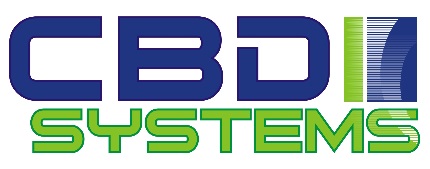 New client order form  PNG and Solomon’s clients Please email completed order form to : admin@cbdsystems.com Any further questions please  whatsapp  Andy   +61 414582116 Client name Delivery address Client Phone number DescriptionSupplierQuantityWeb LinkSize 7 Grosby Isla comfort heels BIG W 5https://www.bigw.com.au/product/grosby-isla-comfort-heels/p/BIGW437920/